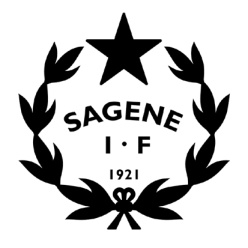 Tid: 		13. februar 2018 kl. 18Sted:		Møterommet i BjølsenhallenInviterte:	Styrets arbeidsutvalgFrafall: 	 	AdanSAKSLISTEÅpning av møtetGodkjenning av innkallingVedlegg: Innkalling AU- møte 13.02.2018Vedtak: Innkallingen godkjennes uten anmerkninger.  Godkjenning av protokollerVedlegg: Protokoll AU- møte 10.01.2018Vedtak: Protokollen godkjennes uten anmerkninger. Vedtakssaker Årsmøtet 2018 – Forberedelser Bakgrunn:Innkalling – Publisert på www.sageneif.no Praktisk – PC/ projektor, orientering Voldsløkka, sosialt? Avdelingenes oppgaver – Har fått info på LG- møte og på epost, men må følges opp tett.Årets stjerner i stripe – Vedtas av styret 20/2, brainstorming kandidater. Forretningsorden – Vedta forslag, ligger vedlagt.Årsrapport – Gjennomgang utkast, ligger vedlagt.Årsregnskap – Status, kontrollkomiteen, presentasjonsform? Strategi 2017- 2020 – Gjennomgang utkast, presentasjonsform?Medlemskontingenter – Gjennomgang utkast, ligger vedlagt (markert i blått det AU skal vedta)  Budsjett – Vedtas endelig SM 20/2, styrehonorar, Oslo sommertid, klubbhus, presentasjonsform?Organisasjonsplan – Gjennomgang utkast, ligger vedlagt. Innstilling ny valgkomite – Styrets oppgave, brainstorming kandidater, fordeling av oppgaver.EE tar på seg å jobbe videre med aktuelle kandidater. Besøk av valgkomiteen – De kommer innom kl. 19.30.  Vedtak:Axel forbereder innlegg om status klubbhus, Einar sjekker i forkant at det tekniske virker, Vibeke ordner sosialt.  Styrerepresentantene skal følge opp sine avdelinger på oppgavene de har til årsmøtet, Einar formidler dette. Taletiden i forretningsorden skal reduseres til 3 min første gang, 2 min andre gang og 1 min 3. gang. I utkast til årsrapport skal Vibeke rette diverse feil/ mangler som kom opp på møtet, Einar skal sende oversikt over styrets representasjon. Årsregnskap skal presenteres i PP med fokus på overordnet nivå og retning. I utkast til strategi skal det legges inn et tiltak under organisasjon at vi skal få på plass et langtidsbudsjett som henger sammen med strategien i neste styreperiode, skal presenteres i PP. Styret skal foreslå å øke prisen for støttemedlemskap til 400 kr. Utkast til budsjett vedtas endelig på styremøte 27/2, styrets forslag om styrehonorar og bruk av penger fra Oslo sommertid 2018 til anlegg legges fram for vedtak sammen med budsjettet, skal presenteres i PP med fokus på overordnet nivå. I utkast til organisasjonsplan skal kommunikasjonsplanen justeres ift at vi har fått flere ansatte, dvs. skille på politisk og administrativt nivå i den eksterne kommunikasjonen. Einar har ansvar for å sette sammen en innstilling til ny valgkomité, AU- medlemmene snakker med aktuelle kandidater i sine avdelinger. OrienteringssakerAvviksrapportering HMS – Tre avvik er meldt (lista må lavere, må melde et vist antall avvik). Etablering av driftsavdeling – Status og utfordringer. Vedtaksprotokollen – Oppfølging av vedtak.MØTEPLANSTYRESAKER FREMOVER:Årsmøtet 2018 –  Behandle innkomne saker, innstilling ny valgkomite, alle sakspapirer.  Årets stjerne i stripe 2017Rammer for sportslig aktivitet – Revidert sportsplanOslo sommertid - Kontrakt Nye regler for personvern Oppfølging av utbyggingen av Voldsløkka sørNye nettsider og nytt medlemssystemMøteUkedagDatoTidspktStedStyretTirsdag27.02.18PS! Flyttet!18:00BjølsenhallenAUTorsdag06.03.1818:00BjølsenhallenStyretTirsdag13.03.1818:00BjølsenhallenÅrsmøteTorsdag22.03.1818:00SamfunnshusetAUTirsdag11.04.1818:00BjølsenhallenStyreseminarTorsdag03.05.1818:00BjølsenhallenAUTirsdag22.05.1818:00BjølsenhallenStyretTirsdag12.06.1818:00BjølsenhallenAUTirsdag14.08.1818:00BjølsenhallenStyretTirsdag28.08.1818:00BjølsenhallenAUTirsdag 25.09.1818:00BjølsenhallenAUTirsdag23.10.1818:00BjølsenhallenAUTirsdag06.11.1818:00BjølsenhallenStyret + julebordTirsdag12.12.1818:00NYTT KLUBBHUS!